EGITO NILE ODISSEY 11DDia 01 Chegada em Cairo Conhecer e cumprimentar nosso representante na chegada, e traslado ao hotel..Pernoite: CAIRODia 02 CairoEsta manhã passeio a Memphis, a capital do império antigo. Continuaremos a Sakkara para conhecerr a primeira pirâmide do Egito, a Pirâmide de Degraus. Depois do almoço, dirigir ate Gizé para ver as Pirâmides de Gizé, também  visitar a Esfinge e o Barco Solar. Pernoite: CAIRO								  (C,A)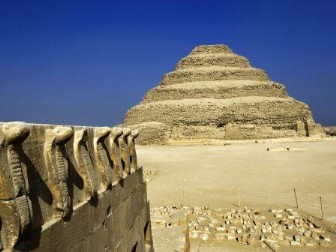 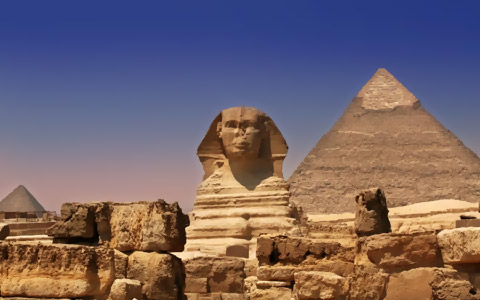 DIa 03 CairoPasseios turísticos de hoje começa com o Museu Egípcio, lar de uma fabulosa coleção de antiguidades de renome mundial, incluindo aqueles da tumba de Tutankhamon. Também visitaremos a Sala das Múmias. A tarde, vamos explorar o fascinante mundo do Cairo Islâmico, incluindo a Mesquita de Mohammed, do sec. XIX, bem como,toda a fortaleza e a Mesquita do Sultão Hassan. Visitaremos  o Bazar Khan el Khalili, um dos bazares mais antigos do mundo, onde você terá tempo para passear e explorar.Pernoite: CAIRO	(C)	                         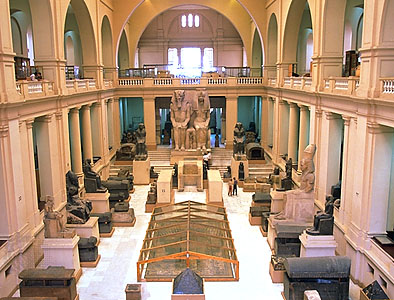 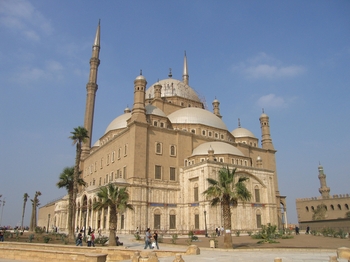 Dia 04 Luxor Traslado do hotel para o aeroporto doméstico  para Luxor, à chegada conhecer e cumprimentar o representante e traslado ao hotel . Resto do dia livre.Pernoite:  LUXOR						    		     (C) Dia 05 CruzeiroTransferência para seu cruzeiro para as próximos 4 noites. À tarde visita a templos de Luxor e Karnak.Pernoite: 	CRUZEIRO	    		  				         (C,A,J)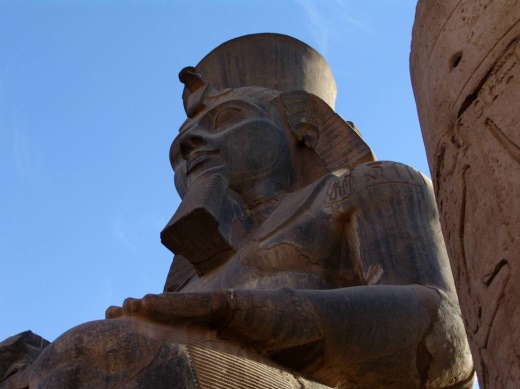 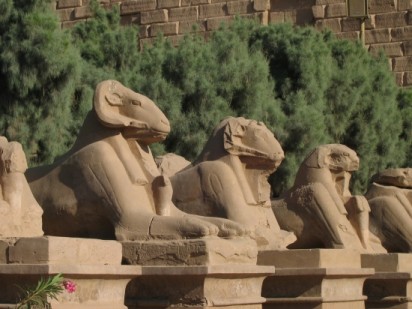 DIa 06 CruzeiroHoje seus passeios começam na margem oeste do Nilo para tour ao Vale dos Reis. Aqui, centenas de túmulos, incluindo o de Tutankhamon, foram esculpidas na rocha do deserto. Continuaremos até o Templo de Hatshepsut, dedicado à única mulher Faraó do Egito que veio de Esna.  O resto da tarde é livre para desfrutar do cruzeiro pelo Nilo.Pernoite: 	CRUZEIRO	    		  				         (C,A,J)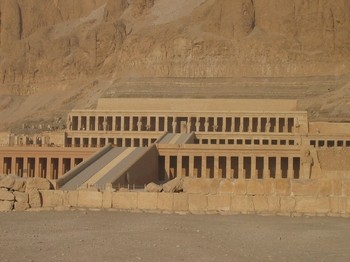 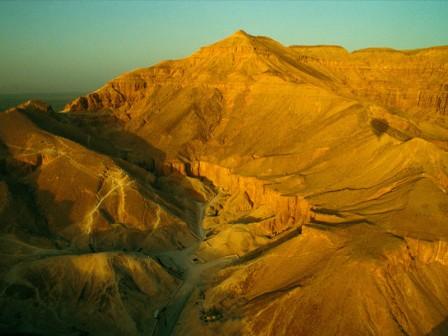 DIa 07 CruzeiroEsta manhã visita ao dedicado Deus Falcão Horus, em Edfu, depois uma visita ao templo dedicado ao Deus Crocodilo Sobek em Kom Ombo, em seguida navegar para AswanPernoite: 	CRUZEIRO	    		  				         (C,A,J)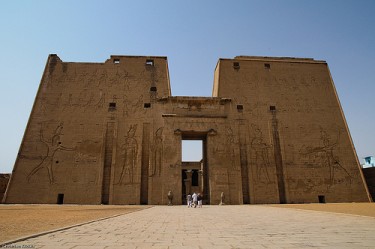 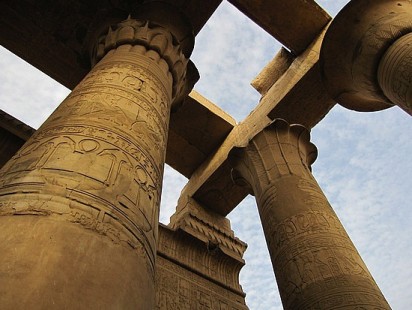 DIa 08 CruzeiroÀ tarde visita à Represa Alta, as Pedreiras de Granito e o Templo de PhilaePernoite: 	CRUZEIRO	    		  				         (C,A,J)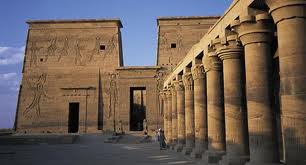 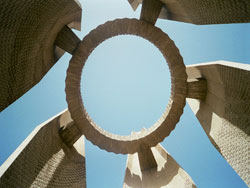 			(B,L,D)DIa 09 AswanCheck-out de cruzeiro e transferência para seu Hotel. Tarde livre.Pernoite: ASWAN       								     (C)Dia 10 AswanOPCIONAL: Check-out do hotel  e traslado para Aeroorto de Aswan,  voo para Abu Simbel.  Em Abu Simbel, você vai visitar os templos do grande Ramsés II e sua rainha, Nefertari. Estes templos receberam atenção mundial em 1968, quando foram completamente desmantelados e transferidos, a fim de evitar inundação, após a conclusão da Represa Alta de Assuã. Ao final do tour, voar de Abu Simbel para Aswan.Check out do hotel e traslado ao Aeroporto de Aswan, voo para o Cairo, ao chegar, encontro com o representante, para traslado ao seu hotel em Cairo.Pernoite:	CAIRO 								 (C)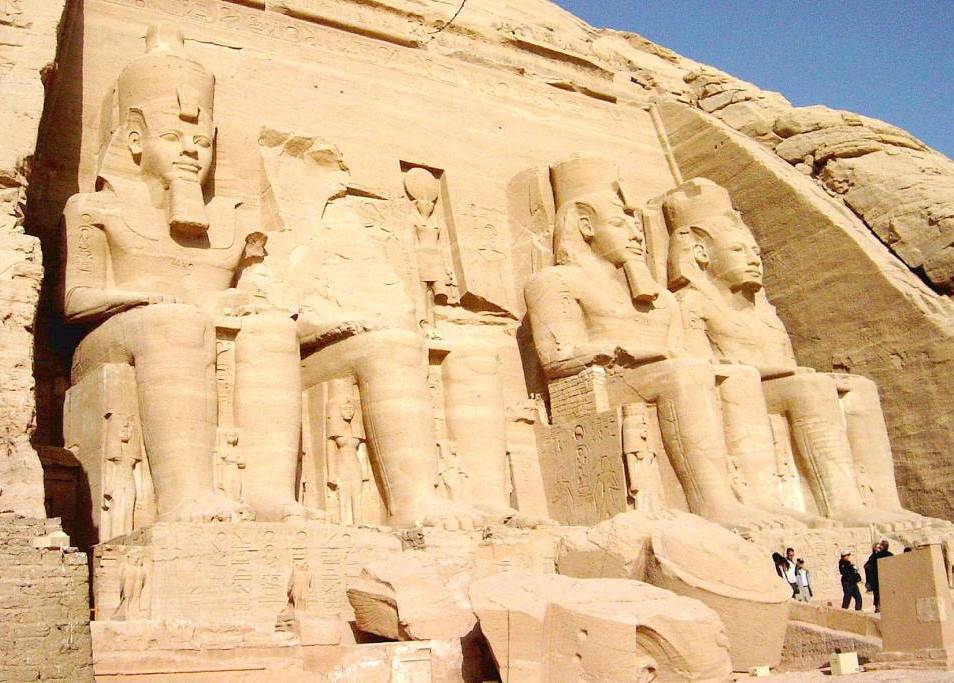 Dia 11 Partida 									     (C)Traslado ao aeroporto para voo de regresso.(MAA EL SALAMA, ADEUS)ROTEIRO INCLUI:Acomodacão em quarto duplo ou twin, todos os passeios conforme o itinerário, voos domésticos Cairo/Luxor & Aswan/Cairo em classe económica, traslados e passeios conforme roteiro, visita à Sala de Múmia e Barco Solar, e todos mencionados. ROTEIRO EXCLUI:Qualquer item não mencionado no itinerário, todos os itens de natureza pessoal, telefonemas, lavanderia.
01 DE OUTUBRO A 30 DE ABRIL DE 201911 DIAS NILO ODYSSEY (QUINTAS-FEIRAS), EXCETO DATAS DE ALTA TEMPORADA (NATAL / ANO NOVO / PÁSCOA)4 * $2421 PP (MERCURE PIRÂMIDES OU OÁSIS, ISIS LUXOR, CRUZEIRO DO NILO PRESIDENCIAL, BASMA ASWAN)5 * $3000 PP (STEIGENBERGER OU SHERATON CAIRO, SONESTA ST GEORGE LUXOR, NILO SONESTA OU AMARCO E/OU SIMILAR, MOVENPICK ASWAN)5 * LUXO $4279 PP (FOUR SEASONS CAIRO, PALÁCIO DE INVERNO DO SOFITEL VELHO SONESTA ESTRELA DEUSA OU AMARCO SUITE PRESIDENCIAL, LENDÁRIO SOFITEL ASWAN VELHA CATARATA)01 DE MAIO A 20 DE SETEMBRO DE 201911 DIAS NILO ODYSSEY (QUINTAS-FEIRAS), EXCETO DATAS DE ALTA TEMPORADA4 * $2286 PP (MERCURE PIRÂMIDES OU OÁSIS, ISIS LUXOR, CRUZEIRO DO NILO PRESIDENCIAL, BASMA ASWAN)5 * $2707 PP (STEIGENBERGER OU SHERATON CAIRO, SONESTA ST GEORGE LUXOR, NILO SONESTA OU AMARCO E/OU SIMILAR, MOVENPICK ASWAN)5* LUXO $3564 PP (FOUR SEASONS CAIRO, PALÁCIO DE INVERNO DO SOFITEL VELHO SONESTA ESTRELA DEUSA OU AMARCO SUITE PRESIDENCIAL, LENDÁRIO SOFITEL ASWAN VELHA CATARATA)PASSEIOS OPCIONAIS:PP DE LUXOR $314 PASSEIO DE BALÃO DE AR QUENTEABU SIMBEL EXCURSÃO AEREO COM GUIA LOCAL  PRIVADO $643 PP. 